Подвижные игры, физкультура и спортПодвижные и спортивные игры являются одним из видов современных здоровьесберегающих технологий, используемых в работе ДОУ. Подвижные игры на улице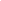 Подвижные игры с элементами спорта